DAN - die anderen Nachrichten 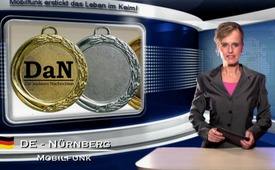 Mobilfunk erstickt das Leben im Keim!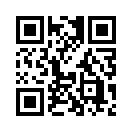 Noch immer gibt es Menschen,
die bezweifeln, dass Mobilfunkstrahlung
negative gesundheitliche
Auswirkungen hervorruft.
Ein einfaches Experiment ...Noch immer gibt es Menschen,
die bezweifeln, dass Mobilfunkstrahlung
negative gesundheitliche
Auswirkungen hervorruft.
Ein einfaches Experiment dänischer
Schülerinnen sollte nun
auch den letzten Skeptiker überzeugen,
dass diese Technologie
gegen das Leben gerichtet ist:
In ihrem Versuch platzierten sie
Trägerschalen mit Gartenkressesamen
in einem strahlungsfreien
Raum bzw. in einen Raum, der
mit zwei WLAN-Routern ausgestattet
war. In den zwölf folgenden
Tagen dokumentierten
die Schülerinnen das Wachstum
der Kresse. Die bestrahlten Kressesamen,
zeigten im Vergleich
zu den unbestrahlten Samen absolut
keine Keimung und auch
kein Wachstum, sodass ein gravierender
Unterschied unverkennbar
war. Mit diesem Experiment,
das weltweit für Aufsehen sorgte,
gewannen die Nachwuchsforscherinnen
den 1. Preis eines Jugend-
Wissenschaftswettbewerbs.
Die Zeit ist gekommen, in der
durch einfachste Experimente
die Lügen der Mobilfunklobby
bloßgestellt werden und wie ein
Kartenhaus zusammenfallen.
(s. auch Dokumentarfilm „Mobilfunk
– die verschwiegene Gefahr“,
www.klagemauer.tv)von kl.Quellen:http://grenzwissenschaftaktuell. blogspot.de/2013/05/ schuler-experiment-zu.html www.klagemauer.tv/? a=showdocumentaryDas könnte Sie auch interessieren:#DaN - Die anderen Nachrichten - www.kla.tv/DaNKla.TV – Die anderen Nachrichten ... frei – unabhängig – unzensiert ...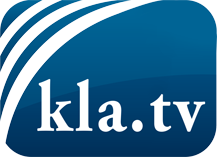 was die Medien nicht verschweigen sollten ...wenig Gehörtes vom Volk, für das Volk ...tägliche News ab 19:45 Uhr auf www.kla.tvDranbleiben lohnt sich!Kostenloses Abonnement mit wöchentlichen News per E-Mail erhalten Sie unter: www.kla.tv/aboSicherheitshinweis:Gegenstimmen werden leider immer weiter zensiert und unterdrückt. Solange wir nicht gemäß den Interessen und Ideologien der Systempresse berichten, müssen wir jederzeit damit rechnen, dass Vorwände gesucht werden, um Kla.TV zu sperren oder zu schaden.Vernetzen Sie sich darum heute noch internetunabhängig!
Klicken Sie hier: www.kla.tv/vernetzungLizenz:    Creative Commons-Lizenz mit Namensnennung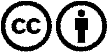 Verbreitung und Wiederaufbereitung ist mit Namensnennung erwünscht! Das Material darf jedoch nicht aus dem Kontext gerissen präsentiert werden. Mit öffentlichen Geldern (GEZ, Serafe, GIS, ...) finanzierte Institutionen ist die Verwendung ohne Rückfrage untersagt. Verstöße können strafrechtlich verfolgt werden.